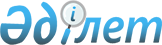 О создании особо охраняемой природной территории местного значенияПостановление акимата Карагандинской области от 18 августа 2016 года № 61/03. Зарегистрировано Департаментом юстиции Карагандинской области 2 сентября 2016 года № 3946
      В соответствии с Земельным кодексом Республики Казахстан от 20 июня 2003 года, Законом Республики Казахстан от 23 января 2001 года "О местном государственном управлении и самоуправлении в Республике Казахстан", Законом Республики Казахстан от 7 июля 2006 года "Об особо охраняемых природных территориях" в целях создания особо охраняемой природной территории местного значения акимат Карагандинской области ПОСТАНОВЛЯЕТ: 

      1. Создать особо охраняемую природную территорию местного значения коммунального государственного казенного предприятия "Карагандинский государственный зоологический парк" Отдела культуры и развития языков города Караганды.

      2. Исключен постановлением акимата Карагандинской области от 05.09.2017 № 55/02 (вводится в действие по истечении десяти календарных дней после дня его первого официального опубликования).

      3. Контроль за исполнением настоящего постановления возложить на курирующего заместителя акима области.

      4. Настоящее постановление вводится в действие по истечении десяти календарных дней после дня его первого официального опубликования.
      СОГЛАСОВАНО
					© 2012. РГП на ПХВ «Институт законодательства и правовой информации Республики Казахстан» Министерства юстиции Республики Казахстан
				
      Исполняющий обязанности
акима области

А. Дуйсебаев

      Исполняющий обязанности председателя
Комитета лесного хозяйства и животного мира
Министерства сельского хозяйства
Республики Казахстан ___________ К. Устемиров

      от "____" "____________" 2016 года
